oneM2M NoticeThe document to which this cover statement is attached is submitted to oneM2M.  Participation in, or attendance at, any activity of oneM2M, constitutes acceptance of and agreement to be bound by terms of the Working Procedures and the Partnership Agreement, including the Intellectual Property Rights (IPR) Principles Governing oneM2M Work found in Annex 1 of the Partnership Agreement.TitleUse case for information DescriptionDifferent devices have different functions, but these functions may produce related information. For example, a smart watch can be used to monitor heart rate, number of etc.meanwhile, a treadmill can be used to monitor speed, distance, calories burnedthese devices refer to the same person, the produced by these devices are highly related, since the all about the health of the person.Source BOE Technology Group Actors : has function   : .  Platform: . Pre-conditions  for example,  technology. Triggers N/ANormal Flow register to  latforminitiate an information request to the ; the information of the and ; initiate an information request to the ; the information of the  and . Alternative flow N/A	Post-conditions N/AHigh Level Illustration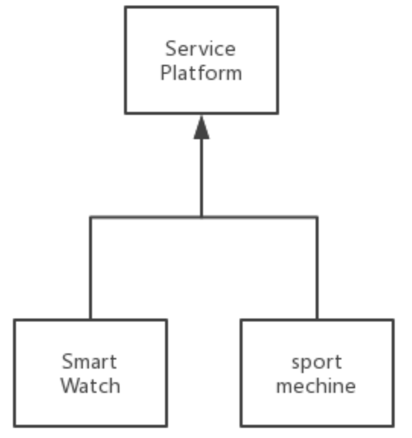 Potential requirements M2M support information different entities.M2M support information different entities.Input contributionUse caseInput contributionUse caseUse Case Title:*Use case for information Group Name:*WG1Source:*BOEContact:Albert Zhao, zhaojunjie111@boe.com.cnDate:*2017-11-13Abstract:*Propose a use case for information co	Agenda Item:*REQ #32Work item(s):WI-0015Document(s) Impacted*TR-0001Intended purpose ofdocument:* Decision Discussion Information Other <specify>Decision requested or recommendation:*Discuss and make a decision to agree this input contribution.Template Version:23 February 2015 (Dot not modify)Template Version:23 February 2015 (Dot not modify)